ОБЯЗАННОСТИ РОДИТЕЛЕЙ.Приводить ребёнка аккуратно одетым и лично передавать его воспитателю и забирать! Родители, помните! Воспитателям категорически запрещается отдавать детей лицам в нетрезвом состоянии, детям мл. школьного возраста, отпускать детей по просьбе родителей, отдавать детей незнакомым лицам без предупреждения родителей!
 Решать все спорные вопросы в спокойной и деловой обстановке с указанием причин спора и привлечением администрации дошкольного учреждения! Родители, помните! Конфликтные ситуации должны разрешаться без детей. 
Оказывать помощь в благоустройстве детского сада.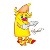 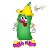 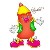  
Одевать детей по сезону и в соответствии с погодой! Родители, помните! Чрезмерное укутывание или недостаточно тёплая одежда могут привести к заболеванию ребёнка! 
 Не приводить больного ребёнка в детский сад и своевременно сообщать о причинах непосещения ребёнком по телефону детского сада  2-13-83. Родители, помните!  Если ребёнок не посещает детский сад три дня и более, то он принимается в детский сад только с медицинской справкой! 
Вносить плату за содержание ребёнка в детский сад до 20 числа каждого месяца.